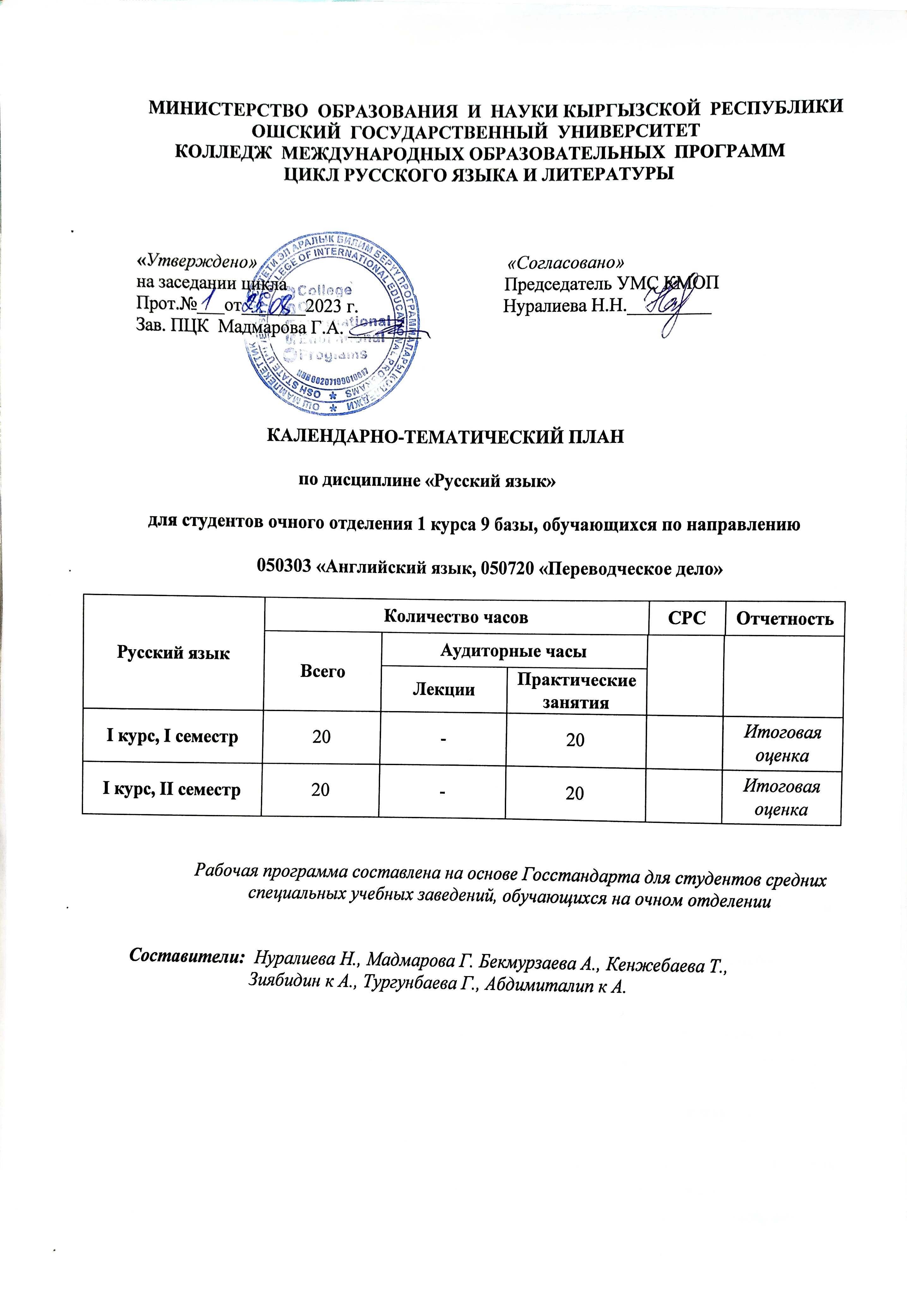 Пояснительная запискак календарно-тематическому плану по русскому языку«Русский язык» как дисциплина, входящая в госкомпонент учебного плана, решает важную задачу обучения студентов на базе активного включения в учебно-профессиональную сферу общения. Эти цели продиктованы реальной необходимостью и вытекают из коммуникативной направленности курса русского языка.Данная программа составлена на основе государственного образовательного стандарта  среднего профессионального образования и нацелена на обучение студентов 1 курса неязыковых факультетов ОшГУ таким видам речевой деятельности как говорение, чтение и письмо, составление сообщений и выступлений, составление тезисов по прочитанному тексту, передача содержания текста экономными языковыми средствами , умению   вести диалог-беседу, введение официально-деловых бумаг.Коммуникативное умение студентов в пределах каждой темы связано с активизацией прежде всего лексико-грамматического минимума, который в свою очередь представляет собой коммуникативно-направленную систему языка.Программа предусматривает единство обучения, воспитания и развития личности, расширения кругозора учащихся, развитие интеллекта, мышления, умения сравнивать и делать выводы, обобщать, логически строить свое выступление; воспитание патриотизма и интернационализма.Грамматический минимум тесно связан с темой и ситуацией общения. Каждая грамматическая тема предусматривает  работу на всех уровнях языка в совокупности. Это определяет, в конечном итоге, использование всех языковых единиц языка в процессе реализации в речевых произведениях учащихся.При презентации грамматического материала использованы элементы сопоставительной грамматики русского и кыргызского языков, что облегчает усвоение конструкций русского языка.Основной целью всего комплекса занятий является формирование речевых навыков и умений, обеспечивающих активное участие студентов в их будущей профессиональной деятельности.Цели дисциплиныОбеспечить совершенствование речевой культуры учащихся во всех сферах общения: общественно-политической, правовой и официально-деловой, учебно-научной, бытовой сферах и сфере художественной литературы и искусства.Развивать культурно-языковую идентичность в условиях поликультурного общества.Задачи дисциплины:Когнитивная. Выпускник использует русский язык как инструмент познания мира и средство отражения действительности и получения знаний по другим учебным предметам. Имеет представление о русском языке как целостной и развивающейся системе. Умеет анализировать и классифицировать языковые факты, оценивать их и применять на практике (в устной и письменной речи) в соответствии нормами литературного языка.Поведенческая. Владеет всеми видами речевой деятельности (говорение, слушание, чтение и письмо). Совершенствует собственную речевую практику в соответствии с современными нормами литературного языка. Самостоятельно повышает уровень орфографической и пунктуационной грамотности.Ценностная. Бережно относится к языку как исключительному духовному историческому наследию. Совершенствует собственную речь, осознавая культурную составляющую русского языка и многообразие языковой среды в поликультурном обществе.Предметные компетентностиВ основе определения предметных компетентностей лежат следующие положения:речемыслительная деятельность имеет следующие фазы: мотив - цель - ориентировка - планирование - реализация - контроль;в процессе речевой деятельности используется грамматика говорящего и грамматика слушающего;речь человека отражает его мировосприятие и культурный потенциал.В связи с вышеизложенными положениями, можно выделить три предметных компетентности:Языковедческая - владение языковой системой, т.е. устройством языка, языковыми нормами, в том числе орфографическими и пунктуационными.Речевая - осуществление коммуникации в соответствии с речевой ситуацией и языковыми нормами, совершенствование своих речевых возможностей и обогащение словарного запаса.Социокультурная - умение вести диалог с учетом национально-культурной специфики языка.Владение языковедческой компетентностью означает, что выпускник владеет знаниями норм и правил, отражающих общие и частные законы языка, умеет интерпретировать лингвистическую информацию, владеет навыками аналитического мышления, т.е.:понимает языковые единицы в связи с их функциями в системе языка и их ролью в тексте;выделяет первичную и вторичную информацию в тексте, соотносит его с действительностью;различает и использует тексты разных стилей и жанров речи, функциональносемантические типы текстов в соответствии с их коммуникативным содержанием;создает текст согласно нормам литературного языка (стиля), целям общения (речевым ситуациям);преобразовывает текст в различные стилевые режимы, разные эмоциональные тональности.Владение социокультурной компетентностью означает, что выпускник школы учитывает социально-речевой и историко-культурный контексты, участвуя в коммуникации, т.е.:применяет к себе социальные роли участников общения, согласно сложившимся в обществе нормам поведения;выражает личностное отношение к языку как важнейшей части культурного наследия народа;владеет нормами речевого этикетаОжидаемые результаты обучения дисциплины:По окончании изучения дисциплины студенты должны:Знать:- теоретическую сторону курса;- речевой этикет и соблюдать его правилаУметь:- свободно и грамотно использовать языковые средства в сфере профессиональной и бытовой коммуникации;- создавать разнообразные тексты различных смысловых типовВладеть практическими навыками:- быть способным применять методы и приемы структурно-семантического и смысло-лингвистического анализа специального текста;- быть способным создавать профессионально значимые речевые произведения в устной и письменной речи.     4. 1 Календарно-тематический план распределения часов                                              Практические занятия                                                            1 семестрсеместр6. Список основной литературы:Городилова Г.Г. Русский язык. Корректировочный курс. Ленинград «Просвещение» 1991.Греков В.Ф., Чешко А. Пособие для занятий по русскому языку в старших классах. Москва «Просвещение» 2004.Дарбанов М.Е., Дарбанов Б.Е. Практический курс русского языка для национальных групп неязыковых вузов. 1 часть. Бишкек. 2000.Список дополнительной литературы:Апполонова Т.П. Сборник упражнений и дидактических игр по русскому языку. Ош 2005.Жамшитова Г.Ж. Кыргызско-русский, русско-кыргызский тематический фразеологический словарь. Бишкек «Полиграфбумресурсы» 2003.Ожегов С.И. Толковый словарь русского языка. М.: 1986.Орузбаева Б.О, Русско-кыргызский словарь. Ф.: 1976Эргешов С.Э., Мадмарова Г.А. Русский язык. Практический курс. Ош.2007.Политика выставления балловКритерии оценивания устного ответа на практическом занятии7. Политика выставления балловКритерии оценивания устного ответа на практическом занятииРазвернутый ответ студента должен представлять собой связное, логически последовательное сообщение на заданную тему, показывать его умение применять определения, правила в конкретных случаях.Критерии оценивания:полноту и правильность ответа;степень осознанности, понимания изученного;языковое оформление ответа.Оценка «5» ставится, если:студент полно излагает материал, дает правильное определение основных понятий;обнаруживает понимание материала, может обосновать свои суждения, применить знания на практике, провести необходимые примеры не только из учебника, но и самостоятельно составленные;излагает материал последовательно и правильно с точки зрения норм литературного языка.«4» - студент дает ответ, удовлетворяющий тем же требованиям, что и для отметки «5», но допускает 1-2 ошибки, которые сам же исправляет, т 1-2 недочета в последовательности и языковом оформлении излагаемого.«3» - студент обнаруживает знание и понимание основных положений данной темы, но:излагает материал неполно и допускает неточности в определении понятий или формулировке правил;не умеет достаточно глубоко и доказательно обосновать свои суждения и привести свои примеры;излагает материал непоследовательно и допускает ошибки в языковом оформлении излагаемого.Оценка «2» ставится, если студент обнаруживает незнание большей части соответствующего вопроса, допускает ошибки в формулировке определений и правил, искажающие их смысл, беспорядочно и неуверенно излагает материал. Оценка «2» отмечает такие недостатки в подготовке, которые являются серьезным препятствием к успешному овладению последующим материалом.Критерии оценок к текущему контролюВ результате освоения учебного предмета обучающийся должен уметь: 1.слушать и понимать2.читать и пониматьИспользовать основные виды чтения (ознакомительно – изучающее, ознакомительно-реферативное) в зависимости от коммуникативной задачи:Полный пересказ близкий к тексту – «5»Частичный пересказ близкий к тексту – 24»Пересказ с помощью наводящих вопросов – «3»говорение и письмо: создавать устные и письменные монологические и устные высказывания на материале изучаемых учебных дисциплин:Оценка письменной работы.Оценка «Пять» ставится в работе, написанной без ошибок, возможна незначительная 1 орфографическая, 1 пунктуационная ошибка.Оценка «Четыре» ставится работе, в которой 2 орфографической, 2-3 пунктуационной ошибки. Также можно поставить такую оценку за 3 похожие орфографические ошибки.Оценка «Три» ставится работе, в которой 4 орфографических, 4 пунктуационных или 3 орфографических и 5 пунктуационных ошибок. Также эту оценку можно поставить работе, в которой нет орфографических ошибок, но есть 7 пунктуационных ошибок.Оценка «Два» ставится работе, в которой 7 орфографических, 7 пунктуационных или 6 орографических и 8 пунктуационных ошибок.Если студент в письменной работе делает более трех исправлений, то оценка падает на один балл.№ и название              темыЧасы               Наименование            изучаемых вопросовИсп.обр.зов-техн   1 2            3  7      Модуль 1Фонетика. Звуки и буквы.Автобиография11Дать понятие об автобиографии, о русской фонетике (звуки и буквы русского языка)ПрезентИнд заданияЛексика. Словообразование Моя семья11Ознакомить с основными правилами словообразования.  Беседа на заданную речевую темуПрезенткарточкиФразеологизмыПортрет человека11Что представляют собой фразеологизмы. Описать внешность человекаБеседа инд заданияИмя существительноеХарактер человека11Систематизировать знаний о существительном. Беседа на заданную речевую темуИндив заданияИмя прилагательноеМоя комната, улица, дом11Систематизировать знания о прилагательном.Описание жилищ, местностей.карточкиИмя числительноеГород Ош11Систематизировать  знания О морфологических признаках числительногоОписание города.Презент-яМестоимениеБудущая профессия11Систематизировать знания о разрядах местоименияБеседа по заданной речевой темекарточкиГлаголРоль науки и техники в жизни человека11Виды глаголаБеседа по заданной речевойтемеИндивидзаданияНаречиеЖизнь и деятельность писателей11Правописание наречийБеседа по заданной речевой теме.Презент-яЖизнь и деятельность композиторов.Повторение11Чтение текста и беседа по нему.карточки1. Подлежащее2. Здравоохранение1111Беседа по заданной речевой темеСистематизировать знания о подлежащемБеседа по заданной речевой темеСистематизировать знания о подлежащемПрезентИнд задания3. Сказуемое. ПГС4. Мифы и легенды Древней Греции.1111Составное глагольное и составное именное сказуемое.Чтение мифов и легендСоставное глагольное и составное именное сказуемое.Чтение мифов и легендПрезенткарточки5.Традиции разных народов.6. СГС1111Беседа по заданной речевой темеДать понятие о составном глагольном сказуемомБеседа по заданной речевой темеДать понятие о составном глагольном сказуемомБеседа инд задания7.Определение8.Жизнь и судьба1111Беседа на заданную речевую темуСогласованные и несогласованные определенияБеседа на заданную речевую темуСогласованные и несогласованные определенияИндив задания9.Дополнение10.Сила любви1111Беседа на заданную речевую темуПрямые и косвенные дополненияБеседа на заданную речевую темуПрямые и косвенные дополнениякарточки11.Обстоятельство12.Моя любимая музыка1111Виды обстоятельств.Беседа на заданную речевую темуВиды обстоятельств.Беседа на заданную речевую темуПрезент-я13.Однородные члены предложения14.Мой любимый фильм11Знаки препинания. Обобщающее Слово при однородных членахБеседа на заданную речевую тему.Сочинение по заданной темеЗнаки препинания. Обобщающее Слово при однородных членахБеседа на заданную речевую тему.Сочинение по заданной темеЗнаки препинания. Обобщающее Слово при однородных членахБеседа на заданную речевую тему.Сочинение по заданной темеПрезентИнд задания15.Определенно-личные и неопределенно-личные предложения16.Книга, которую я напишу111111Различия между типами ОдносоставныхпредложенийСочинение по заданной темеПрезенткарточки17.Обобщенно-личные и безличные предложения18.Изобретение телефона111111Различия между типами ОдносоставныхпредложенийБеседа по заданной речевой теме.ПрезентИнд задания19.Назывные предложения20.Повторение111111Дать понятие о назывных предложенияхПрезенткарточки